Analytical plan for In vivo module ObjectivesTo determine the efficacy of IPTp-SP in clearing peripheral parasiatemias and prevent new infections in asymptomatic parasitaemic pregnant womenTo determine the average duration of post-treatment prophylaxisTo determine which parasite genotypes recrudesce, or cause new infections during the post-treatment prophylactic periodTo assess the main determinants of the treatment responseTo determine whether sparse sampling can replace the standard weekly sampling schemePreparation of the analytical data set Protocol violationsInclusion criteria consist of parasitaemia as defined by the study sites: e.g. by RDT-pLDH positive, smear confirmed, or by blood smear positive in the absence of pLDH-based RDTs.Exclusion/Enrolment deviations consist in excluding screening failures:HIV positive womenHb <5g/dl or Ht <15% or severe anaemia on day 0No confirmed parasitaemia on day 0 by microscopyDefinition of loss-to follow upIf more than 3 weeks without blood smear or RDT results, patient is considered lost to follow up on day of last visit (censored data).For the purpose of reporting efficacy outcomes, a visit occurring 3 days before or after the day of scheduled visit is classified as having occurred on the day of the scheduled visit: 7 day blocks thereafter: day 4-10 = day 7, day 11-17 = 14, 18-24=21, etc…where day 0 = day of treatment, day 1=1st day after SP, day2 and day 3 are the 2nd and 3rd day after treatmentif two visits occur per time block, and both are unscheduled visits, the latest visit is used.If no blood smear or RDT results are available within the day 39 and day 45 period in a day 42 follow-up study, or 32-38 day period in a 35 day follow-up study, the patient is considered lost to follow up on day of last visit. The patient is considered lost to follow up and censored on the day of last valid visit (censored data). In other words, data will be excluded if it was collected beyond these periods Example 1: 42-Day study: a patient comes on day 35, and then comes next on day 48. This patient will be censored on day 35, and the day 48 information will be ignoredExample 2: 42-day study: a patient comes on day 28, 34, and 38. All are ‘scheduled visits’ (not unscheduled visits due to acute illness). The day 38 was supposed to be the day-42 visit, but the patient came a few days early because she had to travel. The values on days 28, 38 will be used, but the value on day 34 will be ignored as day 38 falls outside the 39-45 day time window, but within the day-35 week time window. The patient is censored on day 38. Example 3: 42-day study: a patient comes on day 28, 34, and 38. The first 2 are ‘scheduled visits’, and day 38 is an unscheduled visits due to acute illness. The patient was negative on day 38, but does not return again. The values on days 28, 34 will be used as scheduled visits, and the value on day 38 as unscheduled. Day 38 does not carry over to day 42 window. The patient is censored on day 38. Example 3: 42-day study: a patient comes on day 28, 34, and 38. The first 2 are ‘scheduled visits’, and day 38 is an unscheduled visits due to acute illness. The patient was positive on day 38 and is treated again. The values on days 28, 34 will be used as scheduled visits, and the value on day 38 as failure day. Day 38 does not carry over to day 42 window. The patient is treated as an event (failure) that occurred on day 38. Definition of efficacy outcomesClinical failure: this will not be used as symptomatic women were excluded from the studyParasitological failure (WHO definitions)Before day 7 (i.e. day 4), treatment failure is not defined unless the patient required rescue therapy because of clinical illness or as determined by study team; Late parasitological failure (LPF) is defined as the presence of parasitaemia on any day between day 4  and last day of follow-up (e.g. day 38 for 5 week follow-up studies (day 35 + 3 days), and day 45 (day 42 + 3 days) for 6 week follow-up studies; Adequate parasitological response (ACPR) is the absence of parasitaemia on the last day of follow upTreatment failure (day 4 to 45) is measures according to the diagnostic tool usedMicroscopy: use microscopy onlyRDT: use RDT onlyRDT-pLDH results. If RDT-pLDH result is missing, use blood smear result.Blood smear results between day 7 and 10 and by RDT-pLDH results from day 11. Definition of resistanceMolecular markers to considerDouble mutant dhps  540, 437Triple mutant dhfr 51, 59, 140 Quintuple mutant dhps/dhfrdhps 540 (proxy for quintuple mutation)dhps 437 dhps 581Quintuple mutations plus dhps 581Statistical analysisDescriptive analysisBaseline data overall and by gravidity includes women agegestational agenumber of ANC visitsemployment (employed/unemployed)schooling level (categorized: 0-4, 5-8, 9+, and missing category)wealth status/ SES (derived by principle component analysis (PCA) at site level)use of mosquito net Proportion of women with treatment failures by each week of follow-up using week blocksSurvival analysisUses the actual day of follow-up (not the week blocks)Status is a dichotomous variable (0/1)Survival time is the time between the day of inclusion (day 0) and the day of failure or censoring or end of follow-up. Survival analysis will be reported for days 14, 28, 35, and 42 to allow multiple measures of comparison across sites and to historical data.If genotyping tests are done to distinguish between reinfection and recrudescence, 2 analyses are performedPCR-Unadjusted analysis: recurrent parasitaemias after day 4 are considered as treatment failuresPCR-Adjusted: recurrent parasitaemias are considered failures, and new infections are censored. If PCR result is unavailable (undetermined result, PCR not done, missing sample), two strategies are explored: (1) recurrent parasitaemias are censored on the day of recurrent parasitaemia, (2) missing values are imputed Failure rates Are calculated using Kaplan-Meier product limit estimate for day 7, 14, 21, 28 and every 7 days until the end of follow-up period (i.e. day 42 for 42-day study)Confidence intervals are based on the asymptomatic variance of the log-log transformed survival function (see Kalbfleish and Prentice, 2002)Failure rates are presented graphically on a Kaplan-Meier survival curve and in a table using the actual days of visit for the step functionFailure rates are shown at day 28, day 35 and day 42 to take into account the different lengths of the studies includedCox regressionUses the actual days of visit rather than the week aggregatesInclude a random effect term (frailty) to account for study site heterogeneityUse an exact method for ties: Efron preferred over Breslow?Examination of possible confoundersCountry/siteNet use/ownershipGravidityPrevalence of resistance: quintuple mutation dhfr/dhps (from In vivo at day 0 or OPD modules)Adjusted analysisCovariatesInitial model include all relevant variables such as net, gravidity, gestational age, net use/ownership, socio-economic status, education level,  rural/urban, country/site, prevalence of resistance (quintuple dhfr/dhps, dhps 581, 540)Full model always includes gravidity because some studies stratified recruitment by graviditySubgroup analysisBy gravidity as primigravidae/secundigravidae (G1-2) versus multigravidae (G3+)Compare rich data versus sparse sampling analyses to address objective 1eRich data consists of pooling all in vivo studiesSparse sampling consists of taking a random sample from the complete databaseMolecular markers of antimalarial resistanceLevel of antimalarial resistance is assessed by determining the prevalence of each molecular marker or combination of markers using genotyped samples at day 0.Tables Table 1: Distribution of women characteristics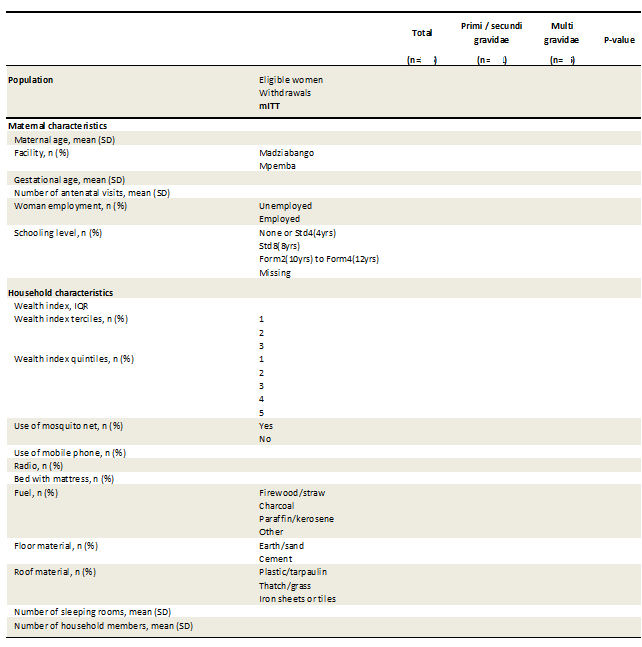 Table 2: Number of LPF and ACPR and failure rates by week of follow-up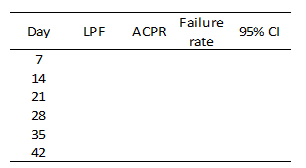 Table 3: Frequency of molecular markers of resistanceFiguresFigure 1: Flowchart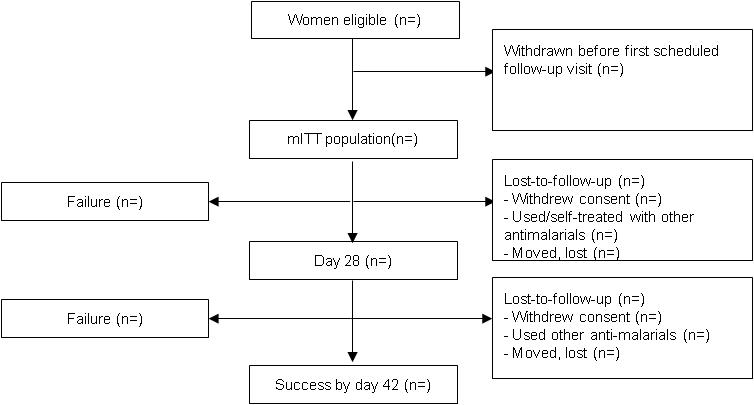 Figure 2: Distribution of failures by weeks and gravidity- example based on hypothetical data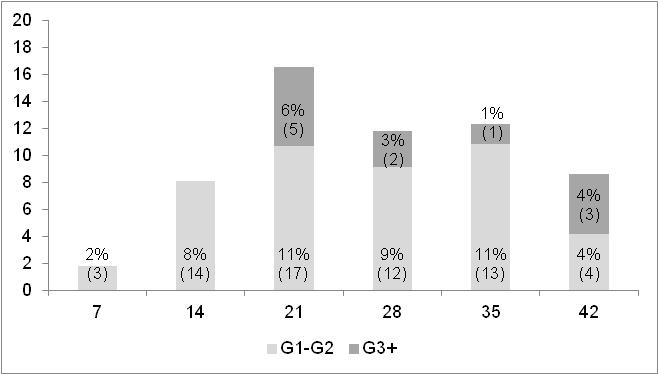 Figure 3: Kaplan-Meier cumulative parasite failure curve by gravidity - example based on hypothetical data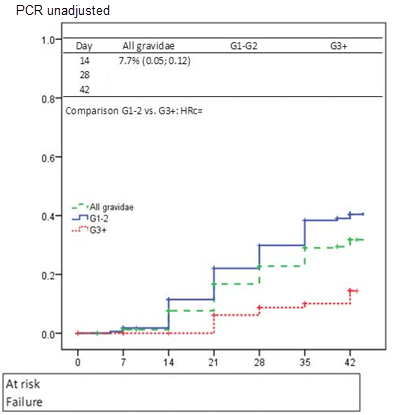 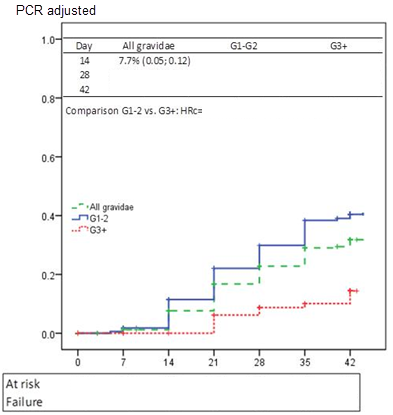 ReferencesClinical Module, Worldwide Antimalarial Resistance Network (WWARN), 2011. Data Management and Statistical Analysis Plan. World Health Organization 2009. Methods for surveillance of antimalarial drug efficacy. ISBN 978 92 4 159753 1Kalbfleish, Prentice. The statistical analysis of failure time datat. New-York: John Wiley & Sons, 2002.In vivo module (n=34)***Alleles, % mixed/mutant (no.)Alleles, % mixed/mutant (no.)dhfr, no. loci5159108164dhps, no. loci437540581Haplotypes, % mixed/mutant (no.)Haplotypes, % mixed/mutant (no.)dhfr, no. lociWildtypeSingleDoubleTripledhps, no. lociWildtypeSingleDoubleTripleCombined dhfr-dhps, no. lociWildtypeSingleDoubleTripleQuadrupleQuintupleSextuple